załącznik 1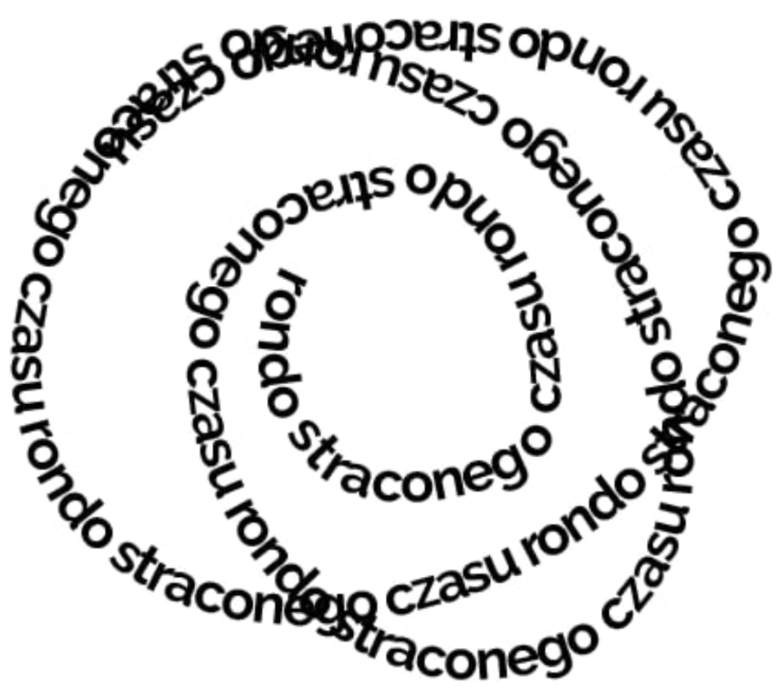 FORMULARZ ZGŁOSZENIA DZIEŁA DO WYSTAWYDANE KONTAKTOWEImię:____________________________________________________Nazwisko:____________________________________________________Numer telefonu:____________________________________________________Adres email:______________________________________________________________________________________________DANE DO UMOWYNumer PESEL:______________________________________________________________________________________________Adres zamieszkania:____________________________________________________________________________________________________________________________________________________________________________________________Adres odbioru i zwrotu pracy (na terenie Łodzi):____________________________________________________________________________________________________________________________________________________________________________________________DANE ZGŁASZANEGO DZIEŁA
Tytuł dzieła:______________________________________________________________________________________________Technika i rok powstania:______________________________________________________________________________________________Wymiary dzieła, ewentualne wytyczne do montażu i potrzebny sprzęt:__________________________________________________________________________________________________________________________________________________________________________________________________________________________________________________________________________________________Link do dokumentacji dzieła (preferowany link do dysku google lub wetransfer): ______________________________________________________________________________________________Opis dzieła:______________________________________________________________________________________________________________________________________________________________________________________________________________________________________________________________________________________________________________________________________________________________________________________________________________________________________________________________________________________________________________________________________________________________________________________________________________________________________________________________________________________________________________________________________________________________________________________________________________________________________________________________________________